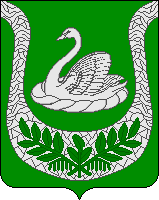 Администрация муниципального образования«Фалилеевское сельское поселение»муниципального образования«Кингисеппский муниципальный район»Ленинградской областиПОСТАНОВЛЕНИЕ19.05.2023   № 79Об утверждении Плана-графика подготовки рассмотрения проектов решений, документов и материалов, необходимых для составления проекта решения Совета депутатов МО «Фалилеевское сельское поселение» «О бюджете МО «Фалилеевское сельское поселение» на 2024 год и на плановый период 2025 и 2026 годов     В соответствии со статьей 184  Бюджетного кодекса Российской Федерации и Положением о бюджетном процессе в муниципальном образовании «Фалилеевское сельское поселение» Кингисеппского муниципального района Ленинградской области, утвержденном решением Совета депутатов МО «Фалилеевское сельское поселение» от 14.12.2022 года  № 184 администрация п о с т а н о в л я е т:1. Утвердить План-график подготовки и рассмотрения проектов решений, документов и материалов, необходимых для составления проекта решения Совета депутатов МО «Фалилеевское сельское поселение» «О бюджете МО «Фалилеевское сельское поселение» на  2024 год и на плановый период 2025 и 2026 годов согласно приложению.2. Специалистам администрации МО «Фалилеевское сельское поселение» обеспечить своевременное и качественное предоставление в комитет финансов администрации МО «Кингисеппский муниципальный район» информации для формирования проекта бюджета, исполнение графика подготовки материалов. 3. Контроль за ходом подготовки проекта бюджета МО «Фалилеевское сельское поселение е» на 2024 год и на плановый период 2025 и 2026 годов оставляю за собой.Глава администрацииМО «Фалилеевское сельское поселение»:                         С.Г.ФилипповаИсп.Авраменко Т.В. тел.88137566466                                                                                                                                                       УТВЕРЖДЕН                                                                                                                                                 постановлением администрации МО«Фалилеевское сельское поселение»                                                                                                                                              от 19.05.2023  г. № 79                                                                                                                                                              (приложение)План-графикподготовки и рассмотрения проектов решений, документов и материалов, необходимых для составления проекта решения Совета депутатов МО «Фалилеевское сельское поселение» «О бюджете МО «Фалилеевское сельское поселение» на  2024 год и на плановый период 2025 и 2026 годов № п/пНаименование мероприятия, документа, показателяОтветственный исполнительСрок исполненияПолучатель информации123451Предоставление уточненного перечня муниципальных программ МО «Фалилеевское сельское поселение», утвержденного постановлением администрации МО «Фалилеевское сельское поселение»Администрация МО «Фалилеевское сельское поселение»До 27.06.2023 годаКомитет финансов администрации МО «Кингисеппский муниципальный район»2Проведение подготовительных технических работ в «АЦК-Планирование 2024» (в том числе открытие версии «Бюджет 2024-2026» и перегрузка в «АЦК-Планирование 2024» справочников)Комитет финансов администрации МО «Кингисеппский муниципальный район»Устанавливается комитетом финансов по отдельному графику после подключения к централизованной системе-3Формирование в «АЦК-Планирование» бюджетных заявок на 2024 год и на плановый период 2025 и 2026 годов Администрация МО «Фалилеевское сельское поселение»Устанавливается комитетом финансов по отдельному графикуКомитет финансов администрации МО «Кингисеппский муниципальный район»4Предоставление обоснований бюджетных ассигнований и расчетов по формам, утвержденным Порядком и методикой планирования бюджетных ассигнований бюджетов муниципальных образований сельских поселений, формирование и исполнение бюджетов которых осуществляется комитетом финансов администрации МО «Кингисеппский муниципальный район» на очередной финансовый год и на плановый период и Пояснительной записки к расчетам и обоснованиямАдминистрация МО «Фалилеевское сельское поселение»до 28.08.2023Комитет финансов администрации МО «Кингисеппский муниципальный район»5Прогнозные показатели доходов бюджета МО «Фалилеевское сельское поселение» на 2024 год и на плановый период 2025 и 2026 годов по каждому администрируемому доходному источнику с пояснительной запиской  Главные администраторы доходовдо 11.08.2023Комитет финансов администрации МО «Кингисеппский муниципальный район»6Прогноз поступлений источников финансирования дефицита бюджета МО «Фалилеевское сельское поселение» на 2024 год и на плановый период 2025 и 2026 годовГлавные администраторы источников финансирования дефицита бюджетадо 14.08.2023Комитет финансов администрации МО «Кингисеппский муниципальный район»7Проект программы (план) приватизации имущества МО «Фалилеевское сельское поселение» на 2024 год и на плановый период 2025 и 2026 годовАдминистрация МО «Фалилеевское сельское поселение»до 14.08.2023Комитет финансов администрации МО «Кингисеппский муниципальный район»8Проект адресной инвестиционной программы МО «Фалилеевское сельское поселение» с приложением расчетов и решений администрации МО «Фалилеевское сельское поселение» о подготовке и реализации бюджетных инвестицийАдминистрация МО «Фалилеевское сельское поселение»до 14.08.2023Комитет финансов администрации МО «Кингисеппский муниципальный район»9Свод лимитов потребления электрической и тепловой энергии, водопотребления и водоотведения учреждениями и организациями, финансируемыми за счет средств местного бюджета, утвержденный постановлением администрации МО «Фалилеевское сельское поселение» на  2024 годАдминистрация МО «Фалилеевское сельское поселение»до 14.08.2023Комитет финансов администрации МО «Кингисеппский муниципальный район»10Прогноз тарифов на тепловую и электрическую энергию, водоснабжение и водоотведение на 2024-2026 годы  в разрезе поставщиков услугАдминистрация МО «Фалилеевское сельское поселение»до 14.08.2023Комитет финансов администрации МО «Кингисеппский муниципальный район»11Предварительные планы-графики закупок товаров, работ, услуг для обеспечения муниципальных нужд (включая подробную расшифровку перечня планируемых закупок)Администрация МО «Фалилеевское сельское поселение»до 28.08.2023Комитет финансов администрации МО «Кингисеппский муниципальный район»12Предварительные итоги социально-экономического развития              МО «Фалилеевское сельское поселение» за истекший период 2023 года и ожидаемые итоги социально-экономического развития за 2023 годАдминистрация МО «Фалилеевское сельское поселение»до 28.08.2023Комитет финансов администрации МО «Кингисеппский муниципальный район»13Прогноз социально-экономического развития МО «Фалилеевское сельское поселение» на очередной 2024 год и на плановый период 2025 и 2026 годовАдминистрация МО «Фалилеевское сельское поселение»до 28.08.2023Комитет финансов администрации МО «Кингисеппский муниципальный район»14Рассмотрение заявок главных распорядителей бюджетных средств на 2024 год и на плановый период 2025 и 2026 годов и составление перечня несогласованных вопросовКомитет финансов администрации МО «Кингисеппский муниципальный район»до 12.09.2023-15Формирование прогноза доходов бюджета поселения на 2024-2026 годы в разрезе доходных источников в соответствии с прогнозом социально-экономического развития МО «Фалилеевское сельское поселение»Комитет финансов администрации МО «Кингисеппский муниципальный район»до 12.09.2023-16Формирование в «АЦК-Планирование 2024» прогнозных показателей по доходам бюджета МО «Фалилеевское сельское поселение» на  2024 год и на плановый период 2025 и 2026 годовАдминистрация МО «Фалилеевское сельское поселение»Устанавливается комитетом финансов по отдельному графику после подключения к централизованной системеКомитет финансов администрации МО «Кингисеппский муниципальный район»17Прогноз ожидаемого исполнения смет расходов за 2023 год в разрезе КБК по подведомственным учреждениям (при наличии)Администрация МО «Фалилеевское сельское поселение»до 05.09.2023Комитет финансов администрации МО «Кингисеппский муниципальный район»18Расшифровка ожидаемой кредиторской задолженности и дебиторской задолженности в разрезе подведомственных казенных учреждений (при наличии) по состоянию на 01 января 2024 годаАдминистрация МО «Фалилеевское сельское поселение»не позднее 15.09.2023Комитет финансов администрации МО «Кингисеппский муниципальный район»19Согласование бюджетных заявок Комитет финансов администрации МО «Кингисеппский муниципальный район» не позднее 05.10.2023Глава администрации МО «Фалилеевское сельское поселение»20Уточненные планы-графики закупок товаров, работ, услуг для обеспечения муниципальных нужд (включая подробную расшифровку перечня планируемых закупок)Администрация МО «Фалилеевское сельское поселение»В течение пяти дней после  проведения согласования бюджетных заявокКомитет финансов администрации МО «Кингисеппский муниципальный район»21Основные направления бюджетной и налоговой политики                    МО «Фалилеевское сельское поселение» на 2024 год и на плановый период 2025 и 2026 годов (для рассмотрения и утверждения)Комитет финансов администрации МО «Кингисеппский муниципальный район»не позднее 03.11.2023Глава администрации МО «Фалилеевское сельское поселение»22Подготовка пояснительной записки к проекту бюджета МО «Фалилеевское сельское поселение» на 2024 год и на плановый период 2025 и 2026годов с расчетами Комитет финансов администрации МО «Кингисеппский муниципальный район»не позднее 10.11.2023Глава администрации МО «Фалилеевское сельское поселение»23Оценка ожидаемого исполнения бюджета МО «Фалилеевское сельское поселение» за 2023 годКомитет финансов администрации МО «Кингисеппский муниципальный район»не позднее 10.11.2023Глава администрации МО «Фалилеевское сельское поселение»24Формирование проекта решения о бюджете МО «Фалилеевское сельское поселение» на 2024 год и на плановый период 2025 и 2026 годов (для рассмотрения и одобрения)Комитет финансов администрации МО «Кингисеппский муниципальный район»не позднее 10.11.2023Глава администрации МО «Фалилеевское сельское поселение»25Формирование полного комплекта документов проекта бюджета МО «Фалилеевское сельское поселение» на 2024 год и на плановый период 2025 и 2026 годов», а также документов и материалов, представляемых одновременно с проектом решения о бюджетеКомитет финансов администрации МО «Кингисеппский муниципальный район»не позднее 10.11.2023Глава администрации МО «Фалилеевское сельское поселение»26Принятие решения о внесении проекта решения о бюджете                  МО «Фалилеевское сельское поселение» на 2024 год и на плановый период 2025 и 2026 годов» в Совет депутатов МО «Фалилеевское сельское поселение»Администрация МО «Фалилеевское сельское поселение»до 13.11.202327Направление проекта решения о бюджете МО «Фалилеевское сельское поселение» на  2024 год и на плановый период 2025 и 2026 годов»  в Совет депутатов МО «Фалилеевское сельское поселение»Глава администрации МО «Фалилеевское сельское поселение»не позднее 15.11.2023Совет депутатов МО «Фалилеевское сельское поселение»28Формирование и направление для размещения на официальном сайте администрации МО «Фалилеевское сельское поселение» проекта бюджета МО «Фалилеевское сельское поселение» на 2024 год и на плановый период 2025 и 2026 годов в доступной длят граждан форме ( в виде презентации (цветных слайдов) с использованием диаграмм, графиков, таблиц, текста)Комитет финансов администрации МО «Кингисеппский муниципальный район»до 15.11.202329Проведение публичных слушаний по проекту бюджета МО «Фалилеевское сельское поселение» на  2024 год и на плановый период 2025 и 2026 годовАдминистрация МО «Фалилеевское сельское поселение»в соответствии со сроками, утвержденными Порядком проведения публичных слушаний